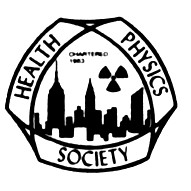 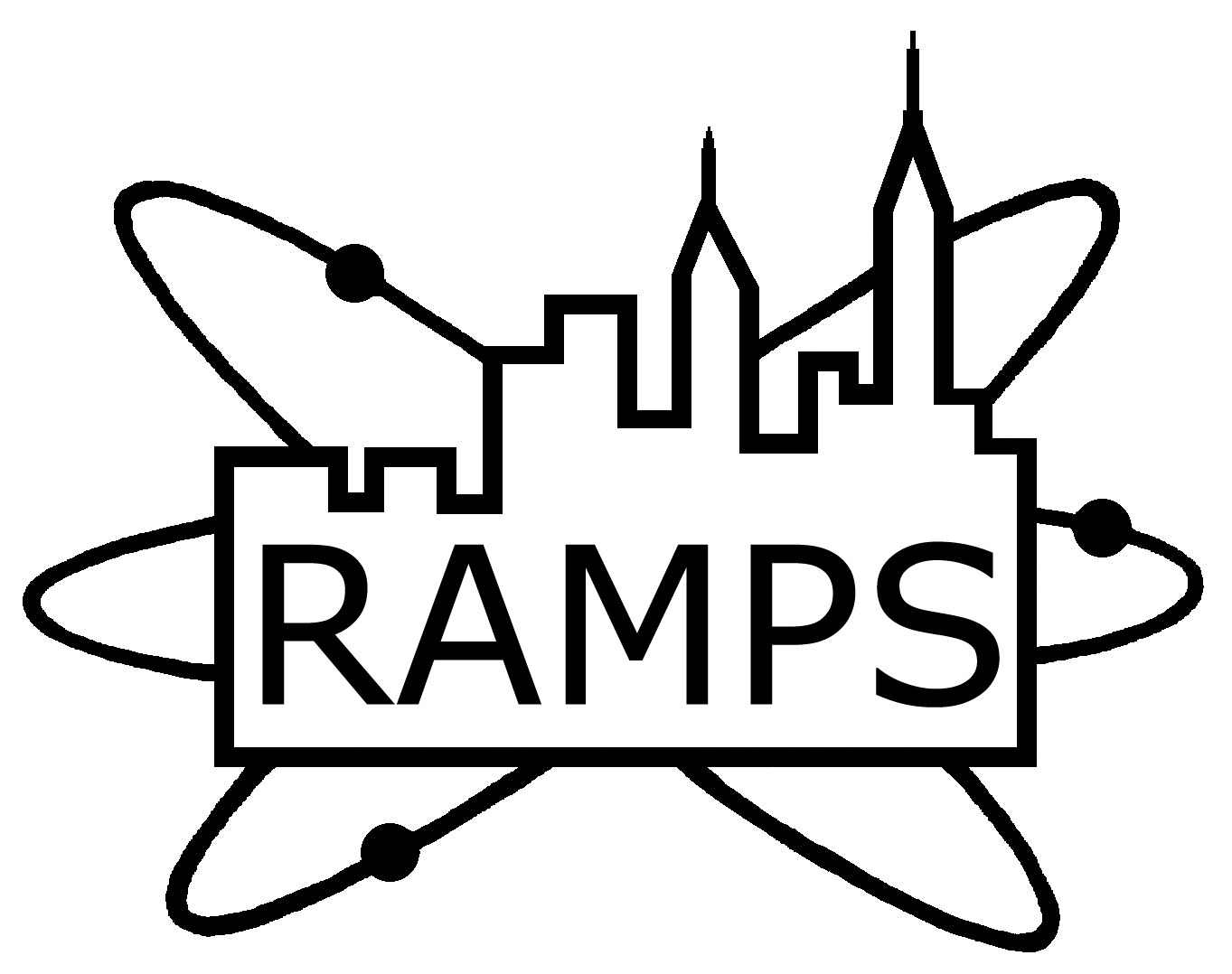 The Radiological and Medical Physics Society of New YorkandThe Greater New York Chapter, Health Physics Society Present: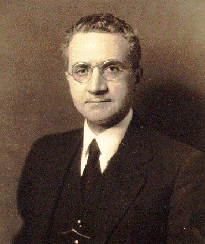 FAILLA MEMORIAL LECTURETuesday, January 20, 2015Isabel M. Fisenne, PhD, FHPS“A Trip Through the Periodic Table”The Griffis Faculty ClubNew York-Presbyterian Hospital/Weill Cornell Medical College (Directions attached)Board Meeting 5:00- 6:00 PM (Room Whitney 118)Cocktail Hour 5:30 – 7:30 pmDinner and Presentation 7:30- 9:30PMRegistration is via PayPal. Please click here to register. Register by January 16th: $55 RAMPS members, $75 non-members, after January 16th: $90 all.ISABEL M. FISENNEDr. Isabel M. Fisenne received her B.A. in Chemistry from New York University Washington Square College, her M.S. in Environmental Science from New York University Graduate School of Engineering and Science, Her Ph.D. in Environmental Science from New York University Institute of Environmental Medicine, and her APC in Management from New York University Graduate School of Business Administration.She has spent her entire career in government service, first with the U.S. Atomic Energy Commission Health and Safety Laboratory, then its descendants, to the present U.S. Department of Homeland Security’s Environmental Measurements Laboratory.Dr. Fisenne is an internationally recognized expert in the radiochemistry and radiometric measurements of naturally-occurring radionuclides in man and the environment. She has performed special radiochemical analyses for DoD (bioassay on Desert Storm veterans for depleted uranium) and 210Po analyses for Health Canada.Dr. Fisenne has published over 50 peer review journals articles, 40 scientific reports and presented over 50 papers at scientific meetings.  She is the author of the chapter entitled “ Uranium” in "Handbook on Metals in Clinical and Analytical Chemistry", a chapter on “ The Risk from Inhalation to Long-lived Radionuclides Uranium, Thorium and Fallout Plutonium in the Atmosphere” in “Aerosols Handbook: Measurement, Dosimetry , and Health Effects”.  She prepared and delivered an invited tutorial lecture entitled "Long-Lived Radionuclides  in the Environment, in Food and in Human Beings" at the Fifth International Symposium on the Natural Radiation Environment (NRE) and prepared a paper for NRE VII entitled “Stratospheric Radon Measurements in Three North American Locations”.  She prepared a section on naturally-occurring radionuclides for the United Nations Scientific Committee on the Effects of Atomic Radiation Report 2000.  Her committee work included the National Council on Radiation Protection and Measurements, which produced NCRP Report 97, "Measurement of Radon and Radon Daughters in Air" and a Health Physics Society committee which produced a report on "Upgrading Environmental Radiation Data".  At present she is a consultant to the US Transuranium and Uranium Registries, a member of ASTM Committee C26 on the Nuclear Fuel Cycle.At the invitation of  Dr. Bernard Rostker, DoD Special Assistant for Gulf War Illnesses, Dr. Fisenne peer reviewed the DoD document entitled Environmental Exposure Report, Depleted Uranium in the Gulf.She served as EML liaison to the DOE Office of Technology Development, Laboratory Management Division.  She participates in the review of proposals for the National Nuclear Security Administration.Dr. Fisenne is an Adjunct Associate Professor at New York University.  She has received achievement awards from ASTM and her peers at the Bioassay, Environmental and Analytical Chemistry Conference.  She was elected a Fellow of the Health Physics Society.Directions and Parking for The Griffis Faculty Club:By SubwayTake the #6 train to . Walk four blocks east to , or take the M66 bus eastbound to .By BusTake the M31 to the  stop, directly in front of . (The M31 operates north and south on , and across town on .) Cross town buses M30, M66, and M72 allow you to transfer to the M31 at . By CarApproaching from South of East 68th Street, take the FDR Drive northbound to the 61st Street exit. Make right onto  and go north to . Approaching from North of East 68th Street, take the FDR Drive southbound to the 71st Street exit. Make left onto  and go south to .Parking Parking is available 24 hours a day at nearby facilities at the following parking garages:Greenberg(between  & )Tel: (212) 746-2015 Helmsley(between & )Tel: (212) 746-1974 Payson(between  & )Tel: (212) 746-1977 Phipps House(between  & .)Tel: (212) 746-1979 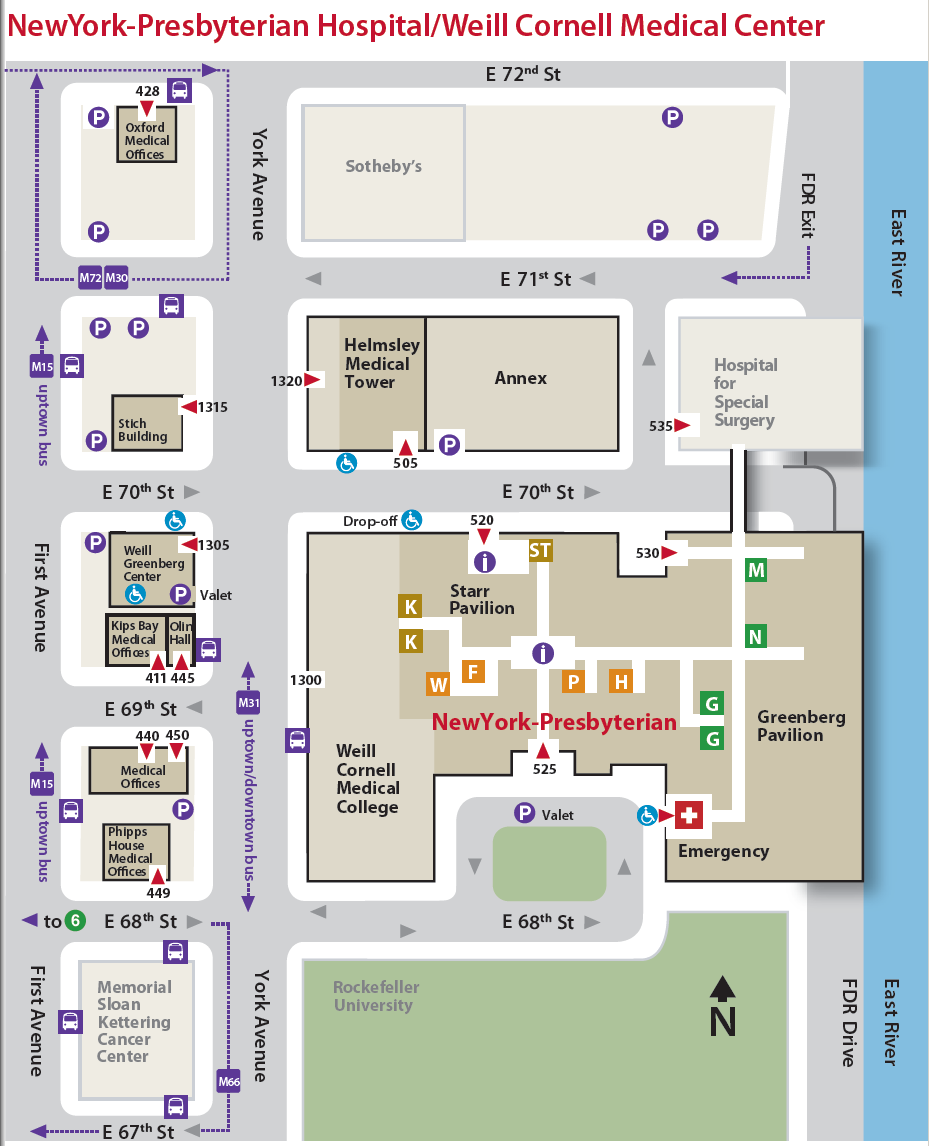 